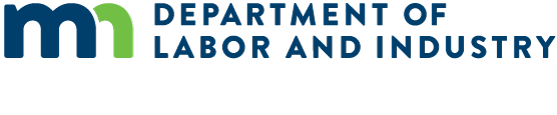 [Employers: This is a sample employee notice employers can use to inform their employees about earned sick and safe time as required under Minnesota Statutes § 181.9447, subdivision 9. Instructions for completing this notice are in brackets. Delete all instructions before providing this to the employee.]សេចក្ដីជូនដំណឹងនិយោជិត អំពីបានពេលឈឺ និងសុខដុមនិយោជិតទាំងឡាយ នៅក្នុងរដ្ឋ Minnesota គឺមានសិទ្ធិដើម្បីបានពេលឈឺ និងសុខដុម ជាទំរង់នៃឈប់សំរាកបើកប្រាក់ឲ្យ។ និយោជិតត្រូវតែកើនពេល យ៉ាងហោចមួយម៉ោងនៃ បានពេលឈឺ និងសុខដុម សំរាប់រៀងរាល់ 30 ម៉ោង ដែលគេធ្វើការ ដល់ទៅយ៉ាង ហោច 48 ម៉ោង ក្នុងមួយឆ្នាំ។ [If you are using a more generous accrual system or a front-loading system, edit the previous sentence and insert the applicable system for the employee who will receive this notice.] កំណើន​ពេលមួយឆ្នាំ សំរាប់គោលបំណងនៃបានពេលឈឺ និងសុខដុម របស់និយោជិតគឺ៖ [Note here how you define the accrual or benefit year for the employee. Examples include the calendar year, year by work anniversary or another 12-month period.]ម៉ោងដែលនិយោជិត មានបានពេលឈឺ និងសុខដុម ព្រមទាំងម៉ោងដែលបានប្រើ ក្នុងរយៈពេលបើកប្រាក់ថ្មីៗបំផុត ត្រូវតែបានបង្ហាញ នៅលើរបាយការណ៍មានបានពេលរបស់និយោជិត ដែលគេទទួលនៅចុងរយៈពេលបើកប្រាក់និមួយៗ។  បានពេលឈឺ និងសុខដុម ត្រូវតែបានបើកប្រាក់ ដូចគ្នានឹងតម្លៃមួយម៉ោងៗ ដែលនិយោជិតរកបានពីធ្វើការដែរ។ និយោជិត គឺមិនបានតម្រូវឲ្យស្វែងរក ឬរកមនុស្ស ជំនួស សំរាប់វេនរបស់គេ ដើម្បីប្រើបានពេលឈឺ និងសុខដុមឡើយ។ គេអាចនឹងប្រើ បានពេលឈឺ និងសុខដុម សំរាប់ផ្នែកទាំងអស់ ឬផ្នែកខ្លះនៃវេន អាស្រ័យលើសេចក្ដីត្រូវការរបស់គេ។បានពេលឈឺ និងសុខដុម អាចបានប្រើសំរាប់៖ជំងឺផ្លូវចិត្ដ ឬរូបកាយរបស់និយោជិត ការព្យាបាល ឬការថែទាំបង្ការ;   ជំងឺផ្លូវចិត្ដ ឬរូបកាយរបស់និយោជិត ការព្យាបាល ឬការថែទាំបង្ការ នៃសមាជិកគ្រួសារ របស់និយោជិត;អវត្ដមានដោយព្រោះ ការធ្វើទុក្ខទោសក្នុងគ្រួសារ ការធ្វើបានផ្លូវភេទ ឬការតាមឈ្លបមើលនិយោជិត ឬក៏សមាជិកគ្រួសារ​របស់គេ;ការបិទការដ្ឋានរបស់និយោជិត ដោយព្រោះធាតុអាកាស ឬភាពអាសន្នសាធារណៈ ឬក៏ការបិទសាលារៀន ឬកន្លែងថែទាំ នៃសមាជិកគ្រួសាររបស់គេ ដោយព្រោះធាតុអាកាស ឬភាពអាសន្នសាធារណៈ; និងនៅពេលបានសំរេចដោយ អាជ្ញាធរសុខភាព ឬអ្នកវិជ្ជាជីវៈថែទាំសុខភាព ដែលនិយោជិត ឬសមាជិក​គ្រួសារ​របស់គេ ឋិតក្នុងហានិភ័យនៃចំឡងជំងឺទៅអ្នកផ្សេងៗ ដោយមានជំងឺងាយឆ្លងរាលដាល។ឯកសារនៃការជំរាបដំណឹងនិយោជិតនិយោជិក អាចនឹងតម្រូវនិយោជិតរបស់គេ ដើម្បីផ្ដល់សេចក្ដីជូនដំណឹងជាមុន ដល់ទៅប្រាំពីរថ្ងៃ នៅពេលអាចធ្វើបាន (ឧទាហរណ៍ នៅពេលនិយោជិតមានការណាត់ជួបពេទ្យ ដែលបានគ្រោងពេលជាមុន) មុននឹងប្រើពេលឈឺ និងសុខដុម។ និយោជិក ក៏អាចតម្រូវ​និយោជិតរបស់គេ ដើម្បីផ្ដល់​ឯកសារខ្លះដែរ ស្ដីពីមូលហេតុសំរាប់ការប្រើ បានពេលឈឺ និងសុខដុម បើសិនគេប្រើវា លើសពីបីថ្ងៃ​ជាប់ៗគ្នា។ [The following is an example of an employer policy for employees to provide notice before using earned sick and safe time. Edit the following text to match your company’s policy.] បើសិននិយោជិតបំរុងនឹងប្រើ បានពេលឈឺ និង សុខដុម សំរាប់ការណាត់ជួបពេទ្យ ការថែទាំបង្ការ ឬមូលហេតុផ្សេងទៀត អាចអនុញ្ញាត ដែលគេអាចដឹងជាមុន ត្រូវជំរាប [name or position] តាម [phone, email or other communication] ជាមុនយ៉ាងឆ្ងាយបំផុត ប៉ុន្ដែយ៉ាងហោច [number between one and seven] ថ្ងៃ ជាមុន។ ក្នុងស្ថានការណ៍ដែលនិយោជិត មិនអាចផ្ដល់សេចក្ដីជូនដំណឹងជាមុនបាន និយោជិតគួរតែទាក់ទង [name or position] តាម [phone, email or other communication] នៅពេលភ្លាមៗគេដឹងថានឹងមិនអាចទៅធ្វើការបាន។សិទ្ធិដើម្បីប្ដឹងបណ្ដឹងការសងសឹកវាប្រឆាំងនឹងច្បាប់ សំរាប់និយោជកដើម្បីសងសឹក ឬចាត់វិធានការអវិជ្ជមាន ប្រឆាំងនឹងនិយោជិត សំរាប់ការប្រើ ឬស្នើសុំ​នូវបានពេល  ឈឺ និងសុខដុម ឬបើមិនដូច្នេះទេ ការប្រើសិទ្ធិបានពេលឈឺ និងសុខដុម របស់គេនៅក្រោមច្បាប់។ បើសិននិយោជិត ជឿថាខ្លួនត្រូវ​គេ​បានសងសឹកប្រឆាំង ឬត្រូវបានបដិសេធមិនត្រឹមត្រូវ នូវបានពេលឈឺ និងសុខដុម នោះគេអាចប្ដឹងបណ្ដឹងជាមួយ ក្រសួងការងារ និងឧស្សាហកម្ម រដ្ឋ Minnesota។ គេក៏អាចប្ដឹងបណ្ដឹងស៊ីវិលក្នុងតុលាការដែរ សំរាប់ការបំពានច្បាប់បានពេលឈឺ និងសុខដុម។សំរាប់ព័ត៌មានថែមទៀតទាក់ទងផ្នែកមាត្រដ្ឋានការងារ របស់ក្រសួងការងារ និងឧស្សាហកម្ម 651-284-5075 ឬ dli.laborstandards@state.mn.us ឬទស្សនាគេហទំព័របានពេលឈឺ និងសុខដុម របស់ក្រសួងនៅ dli.mn.gov/sick-leave។ឯកសារនេះមានព័ត៌មានសំខាន់ អំពីការងាររបស់អ្នក។ គូសប្រអប់នៅខាងឆ្វេង ដើម្បីទទួលព័ត៌មាននេះ ជាភាសានេះ។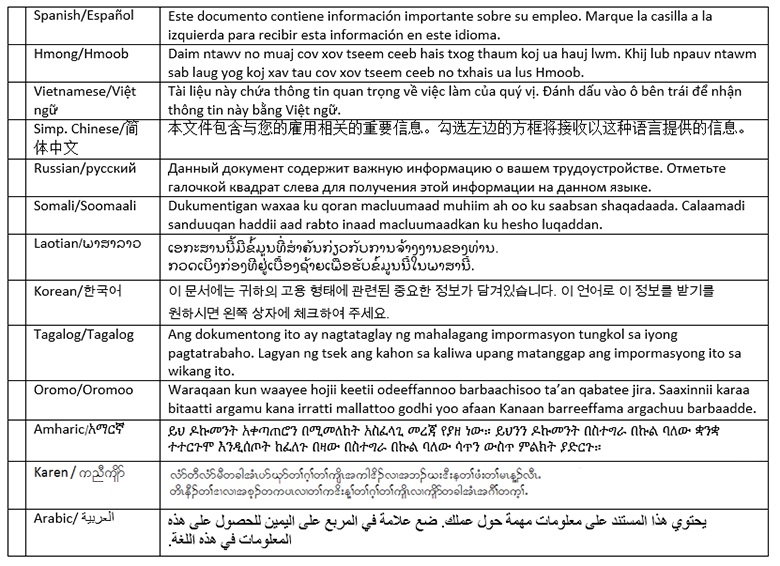 